國立臺東大學社團活動申請計畫書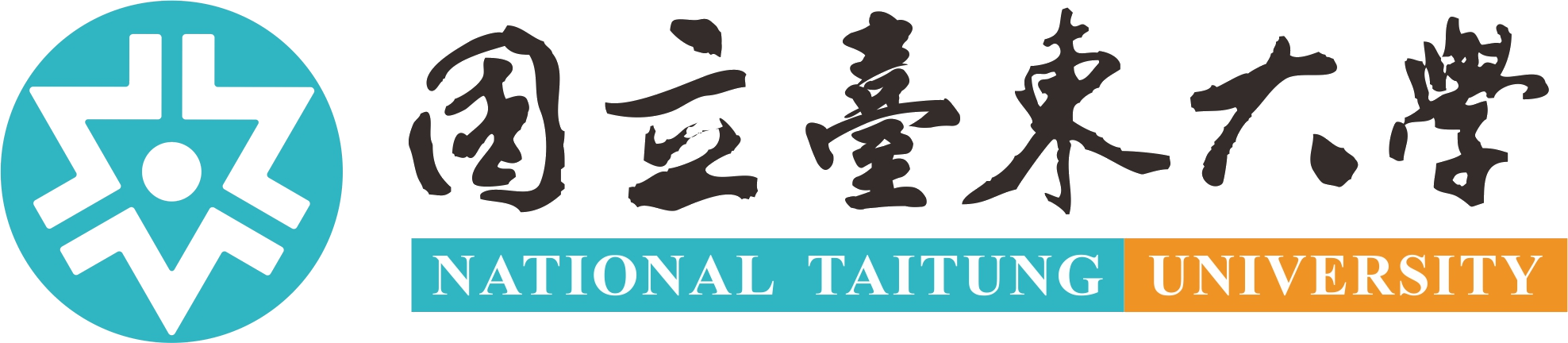 (紅色字體皆為範例參考內容，請自行刪除並依活動實際需要自行填入)申請社團名稱：活動名稱：活動日期：活動地點：活動聯絡人：聯絡人電話：一、活動資訊一、活動資訊一、活動資訊一、活動資訊一、活動資訊活動名稱：活動宗旨：活動效益：□提升社團職能□溝通表達　□問題解決　□持續學習　□經營創新　□人際互動　□工作責任及紀律　□團隊合作　□資訊科技應用　□其他＿＿＿＿□提升社團職能□溝通表達　□問題解決　□持續學習　□經營創新　□人際互動　□工作責任及紀律　□團隊合作　□資訊科技應用　□其他＿＿＿＿□提升社團職能□溝通表達　□問題解決　□持續學習　□經營創新　□人際互動　□工作責任及紀律　□團隊合作　□資訊科技應用　□其他＿＿＿＿□提升社團職能□溝通表達　□問題解決　□持續學習　□經營創新　□人際互動　□工作責任及紀律　□團隊合作　□資訊科技應用　□其他＿＿＿＿活動效益：□提升服務學習□增進服務學習知識　□增進服務學習技能　□提升服務熱忱　□瞭解社區弱勢人口群困境　□瞭解服務之公民意識　□瞭解弱勢服務之意涵　□增進倫理素養　□其他＿＿＿＿□提升服務學習□增進服務學習知識　□增進服務學習技能　□提升服務熱忱　□瞭解社區弱勢人口群困境　□瞭解服務之公民意識　□瞭解弱勢服務之意涵　□增進倫理素養　□其他＿＿＿＿□提升服務學習□增進服務學習知識　□增進服務學習技能　□提升服務熱忱　□瞭解社區弱勢人口群困境　□瞭解服務之公民意識　□瞭解弱勢服務之意涵　□增進倫理素養　□其他＿＿＿＿□提升服務學習□增進服務學習知識　□增進服務學習技能　□提升服務熱忱　□瞭解社區弱勢人口群困境　□瞭解服務之公民意識　□瞭解弱勢服務之意涵　□增進倫理素養　□其他＿＿＿＿活動類型：□講座　□參訪　□座談會　□工作坊　□校內外服務學習　□成果發表□其他：＿＿＿＿□講座　□參訪　□座談會　□工作坊　□校內外服務學習　□成果發表□其他：＿＿＿＿□講座　□參訪　□座談會　□工作坊　□校內外服務學習　□成果發表□其他：＿＿＿＿□講座　□參訪　□座談會　□工作坊　□校內外服務學習　□成果發表□其他：＿＿＿＿主辦單位：協辦單位：活動時間：活動地點：活動對象：活動聯絡人：聯絡電話：參加對象及預估人數：參加對象及預估人數：參加對象：預估人數：參加對象：預估人數：參加對象：預估人數：二、工作執掌暨工作分配二、工作執掌暨工作分配二、工作執掌暨工作分配職稱姓名工作內容總召集人統籌及撰寫活動企劃、分配工作執掌、掌握工作進度、場控、活動成果記錄、製作成果報告副召集人協助總召掌握進度會長/社長負責協調督導活動之進行副會長/副社長協助總召集人統籌所有活動執秘協助處理各活動之細節部分美宣組製作宣傳海報、邀請函、工作證、場地佈置文書組會議記錄及簽到、邀請函文本器材組預借場地、使用器材活動組規劃場地及移動路線、張貼活動海報、當天入場導引、餐盒發放路線攝影組拍攝記錄活動內容、活動後資料燒錄備檔總務組收集活動收據、活動經費審核及核銷公關組接洽廠商及贊助廠商、邀請師長以及來賓、當日接待、發送邀請函給各師長及來賓三、活動流程三、活動流程三、活動流程三、活動流程日期時間流程內容14:00~14:55場地佈置全體音響、燈光、場地佈置活動組、器材組、攝影組確認各項設備、主持人RE稿、活動組確定餐盒數量及發放路線15:00~15:20開放進場簽到公關組師長入席
文書組各系簽到入場
活動組指引入場15:20~17:00活動進行開場表演內容互動時間結束17:00~18:00撤場收拾場地及開檢討會四、器材清單四、器材清單四、器材清單四、器材清單名稱數量租借單位借用人旗組（旗桿＋旗座）2課外組摺疊桌4社團自備折疊椅4社團自備大聲公1課外組延長線1社團自備對講機2運健中心推車1社團自備筆電2社團自備借用課外組器材及場地需先完成社團活動申請，活動前二日領取器材。借用課外組器材及場地需先完成社團活動申請，活動前二日領取器材。借用課外組器材及場地需先完成社團活動申請，活動前二日領取器材。借用課外組器材及場地需先完成社團活動申請，活動前二日領取器材。五、經費概算五、經費概算五、經費概算五、經費概算五、經費概算五、經費概算五、經費概算五、經費概算五、經費概算類別類別類別單價數量單位合計用途說明編列標準說明1講座鐘點費講座鐘點費1,600外聘講師費、演講費(限校外人員)請以小時計價，每小時上限$1600，不得超過$16002講座助理鐘點費講座助理鐘點費800講師授課時，擔任協助教學並實際授課人員3講師差旅費交通費高鐵、火車票、機票、客運等車資，都需附票根核銷計程車資不得核銷4講師差旅費住宿費1,600外聘講師住宿費每日最高以1,600元為限，需檢附單據核銷5印刷費印刷費海報、邀請卡、宣傳單、教材、講義、回饋量表輸出影印費用需附樣張核銷6膳　費膳　費辦理活動逾用餐時間，可報支膳費，每餐以80元限。7保險費保險費校外活動請務必幫參與人員加保意外險類別類別類別單價數量單位合計用途說明編列標準說明8運費（交通費）運費（交通費）辦理活動所需租用遊覽車之費用。依實際需要檢附發票或收據核結。9教學材料費教學材料費10場地使用費場地使用費辦理研討會、研習會及活動等所需租借場地使用費。11雜支(含文具費用)雜支(含文具費用)文具用品：原子筆、鉛筆、紙張、尺清潔用品資訊耗材、資料夾及郵資等。(類別1~10合計)X5%=雜支最高上限總　計(A)總　計(A)總　計(A)總　計(A)總　計(A)總　計(A)六、經費來源六、經費來源六、經費來源科目金額(1)社團自籌經費(2)活動輔導單位補助(3)學生會補助經費(4)其他補助-單位(5)其他收入總計(B)=(A)=(1+2+3+4+5)七、成果報告（結案時繳交）七、成果報告（結案時繳交）七、成果報告（結案時繳交）項目內容內容活動執行情形活動執行日期：活動執行時間：活動執行地點：活動參與人數：校內師生－OO人、校外人士－OO人，共計OO人活動執行日期：活動執行時間：活動執行地點：活動參與人數：校內師生－OO人、校外人士－OO人，共計OO人活動類型活動執行總時數活動效益說明（依活動申請時勾選項目一一說明，並自行刪除不需要項目）□提升社團職能□溝通表達　□問題解決　□持續學習　□經營創新　□人際互動　□工作責任及紀律　□團隊合作　□資訊科技應用　□其他＿＿＿□提升社團職能□溝通表達　□問題解決　□持續學習　□經營創新　□人際互動　□工作責任及紀律　□團隊合作　□資訊科技應用　□其他＿＿＿活動效益說明（依活動申請時勾選項目一一說明，並自行刪除不需要項目）□提升服務學習□增進服務學習知識　□增進服務學習技能　□提升服務熱忱　□瞭解社區弱勢人口群困境　□瞭解服務之公民意識　□瞭解弱勢服務之意涵　□增進倫理素養　□其他＿＿＿＿□提升服務學習□增進服務學習知識　□增進服務學習技能　□提升服務熱忱　□瞭解社區弱勢人口群困境　□瞭解服務之公民意識　□瞭解弱勢服務之意涵　□增進倫理素養　□其他＿＿＿＿自我評鑑活動成效優點待改進之處與原計畫預期成果符合程度參與對象評價（可自行做滿意度調查）活動成效優點待改進之處與原計畫預期成果符合程度參與對象評價（可自行做滿意度調查）檢討與建議與原訂計畫之落差活動辦堙單位檢討對將來活動建議與原訂計畫之落差活動辦堙單位檢討對將來活動建議活動照片（請附說明）圖1圖2活動照片（請附說明）說明說明活動照片（請附說明）圖3圖4活動照片（請附說明）說明說明